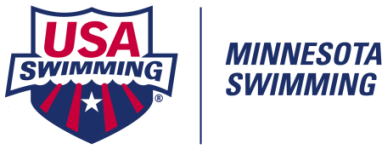 ATHLETE NATIONAL TRAVEL REIMBURSEMENT REQUEST FORMMinnesota Swimming Reimburses a Portion of Travel to Designated Swim Meets. Travel Reimbursement may be requested for ONE MEET per SEASON per INDIVIDUAL.Reimbursement Amounts:   Fall/Winter 2021-20222021 Toyota US Open					     December 1-4, 2021       	Greensboro, NC    $600.002021 Speedo Winter Junior Championships West           December 8-11, 2021      Austin, TX            $400.00TYR Pro Swim Series 				    	     January 12-15, 2022        Knoxville, TN        $400.00TYR Pro Swim Series 				    	     March 2-5, 2022        	Des Moines, IA      $400.00TYR Pro Swim Series 				    	     March 30-April 2, 2022     San Antonio, TX    $400.002022 NCSA Junior National Swimming Championships   March 15-19, 2022	Orlando, FL	      $200.002022 ISCA TYR International Senior Championship Cup March 29-April 2, 2022	St Petersburg, FL   $200.002022 Winter Speedo Sectional Meets	                          Various dates Feb-March	Various Locations   $200.00 -													   ($0 if in MN)Reimbursement Amounts:   Spring/Summer 20222022 Open Water National + Junior Championships	   April 1-3, 2022     	          Ft Meyers, FL	      $700.00	                    Phillips 66 International Team Trials 		              April 26-30, 2022	          Greensboro, NC     $700.00TYR Pro Swim Series 					    June 29-July 2, 2022        Mission Viejo, CA   $400.00	   2022 NCSA Summer Championships		       	    TBA	                               Indianapolis, IN     $200.002022 ISCA Summer Senior Blast			    July 26-30, 2022              St Petersburg, FL   $200.002022 Phillips 66 National Championships		    July 26-30, 2022		Irvine, CA      	      $700.002022 USA Swimming Futures Championships	    July 27-30, 2022	         	Various Locations   $200.00 -                ($0 if in MN)                                                                                                                                                                                                                                                                                                                                                                                                                                                                                                                                                                                                                                                                                        2022 Speedo Junior Nationals Championships              August 1-5, 2022		Irvine, CA      	       $600.002022 Spring/Summer Speedo Sectional Meets	     Various dates May-Aug	Various Locations   $200.00 -													   ($0 if in MN)INDIVIDUAL EVENT PARTICIPANTS will receive 100% of the reimbursement amount.RELAY ONLY participants will receive 50% of the basic reimbursement amount.MINNESOTA SWIMMING ATHLETE REQUIREMENTS FOR REIMBURSEMENT1.  The athlete must be a member in good standing with an MNSI Chartered Swim Club, or registered as an MNSI Unattached Swimmer.2.  The athlete must compete in at least two (2) MNSI sanctioned meets in the previous 12 month of the meet for which he/she is collecting.3.  A current MNSI registered athlete who has competed in MNSI swim meets and was an MNSI registered athletes for a period of 6 years may be exempt from the 2nd requirement.  * Note this on the request form below with an asterisk by the athlete’s name.4.  An athlete may only collect from one (1) meet per season. Reimbursement Request Form Directions:Download this form to your computer desktop.  Tab through the document to complete. Save. Keep in Word format.Send an email to MNSI Office (tmeece@mnswim.org and dwentzel@mnswim.org) with this completed request form as an attachment.Winter/Spring 2021-2022 Request Forms Must Be Received by April 15, 2022 Summer 2022 Request Forms Must Be Received by September 30, 2022 MINNESOTA SWIMMING ATHLETE NATIONAL TRAVEL REIMBURSEMENT REQUEST FORMSwim Club Requesting Funds:      	Club Code:     Meet Name:        Location:        Dates:       The person completing this form must check here, verifying that all athletes requesting funding are USA Swimming Athlete membersin good standing and have competed in a minimum of 2 sanctioned meets in the 12 months preceding the meet for which they are requesting funds.Title:   Club Coach /  Other:       	Name:       	Day Phone #                                                            Total Amount Requested: $               Date:             Email Address:       (Checks are payable to clubs only, unless athlete is registered as unattached/not affiliating with any team.)	Date Email Request Received by MSI:                  			TOTAL AMT APPROVED: $                  	            	Date Paid:                      		Amount Paid:  $      ATHLETE'S NAMEList One Individual Event Swum at this Meet or write “Relay Only” and list one Relay EventAMOUNT REQUESTEDATHLETE'S NAMEList One Individual Event Swum at this Meet or write “Relay Only” and list one Relay EventAMOUNT REQUESTED$      $      $      $      $      $      $      $      $      $      $      $      $      $      $      $      $      $      $      $      